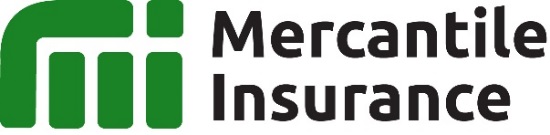 APPLICATION FORMBiker’s Emergency Assistance PlanInstruction: Please PRINT all entries legibly and check appropriate boxes.Name (Last Name, First Name, Middle Name) Present AddressPermanent Address (If different from present address) Preferred Mailing Address:                        Present Address                      Permanent AddressAge / Date of Birth (mm/dd/yy)                                                      /Tax Identification No. (TIN)Gender                                                            Male                                          Female  Civil Status                                                      Single                                        Married                                              Others: Contact Details                                      Landline: _________________ Cellphone: __________________Occupation:                                           Nationality:                                   Email Address:                                      1.                                                                                                                   Relationship:2.                                                                                                                   Relationship:3.                                                                                                                   Relationship:Guardian Name:				       Date of Birth:		       	       Contact #: 	Address:				       Relationship to the Principal:Please check the Amount of Coverage you intend to have.    25,000                	50,000				100,000                          	I certify that the information submitted in this application is true and correct to the best of my knowledge. I further understand that any false statements may disqualify me from availing the benefits afforded by this insurance policy.								  _________________________                                                                                                                                                                                    Signature of Applicant / DateNoFull Name of Household Member RelationshipEmail AddressDate of BirthContact Number12345678910